附件 2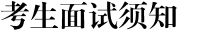 （一）考生必须携身份证原件， 在规定时间内参加面试， 违 者视为自动弃权， 取消面试资格。（二）考生必须遵守面试纪律， 自觉维护考场秩序， 按面试 程序和要求参加面试，不得以任何理由违反规定， 影响面试。（三）考生不得穿制服或穿带有特别标志的服装。（四）考生要在 7:30 分进入候考室抽签， 按抽签确定的面 试序号参加面试。抽签开始时仍未到达候考室的， 剩余签号为该 考生面试序号； 7:45 分未到达候考室的， 按自动放弃面试资格处 理。（五）考生进入候考室后， 在抽签前要主动将通讯设备或者 具有存储功能的电子设备关闭后交由工作人员保管， 严禁携带通 讯设备或者具有存储功能的电子设备进入候考室座位和面试考 场。已带入候考室的其他物品要交工作人员统一放在指定位置保 管。（六）考生在候考过程中不得随意出入候考室， 因特殊情况 需出入候考室的， 须有候考室工作人员专人监督。（七）考生在面试时， 不得携带其他任何资料、教具及通讯 工具进入试场， 如有携带的， 必须放在指定位置， 通讯工具还需 要关闭电源， 否则按作弊处理； 面试结束后， 不得将题本和草稿 纸带出面试考场。（八）面试采取专业技能测试（课堂片段教学）及综合素质 测试的方式，面试总时间为 15 分钟（其中专业技能测试 10 分钟， 自行准备；综合素质测试 5 分钟， 不单独计时）。面试过程统一 使用普通话（英语学科除外）。在每个面试环节规定的时间用完 后， 考生应停止答题。如规定时间仍有剩余， 考生表示“答题完 毕”，不再补充的， 可转入下一环节的提问。（九）考生在面试时， 只能报自己的面试序号， 不得以任何 方式向考官或工作人员（候考室、考务办公室工作人员除外）透 露本人姓名、父母信息、籍贯、毕业院校、工作单位等个人信息。 凡透露本人的姓名的，面试成绩按零分处理，其余酌情扣 3 － 5 分处理。（十） 考官根据考生面试情况给出面试成绩。面试满分为 100 分， 60 分以上（含 60 分）为合格，未达 60 分者为不合格。 面试成绩在所报考岗位的全部考生面试结束后当场公布。（十一） 面试时达不到 1：3 开考比例的， 该岗位考生成绩 须达到该考场面试满分值 70%以上（含 70% ）的方可按招聘需 求进入下一程序。考生成绩达不到 70%以上分值的， 取消该岗位 招聘。（十二）考生面试结束后， 不得返回候考室； 由引导员带离 考场， 引领到考后休息室等候公布面试成绩， 等候期间服从考后 休息室工作人员管理,不要大声喧哗，保持考点安静。